AAL Programme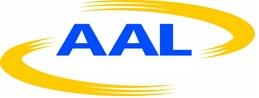 Template for Part B for proposals submitted to theCall for Proposals AAL-2014Date: 28/03/2014 Version: 1.0Please note: This template must be used to write the proposal for submission to the call 2014 of the AAL-Programme. Please check our website for the latest version of this document.The maximum page length of the proposal description is set at 33 pages including all elements. The minimum allowed font size is 10 and line-spacing at least 1.0 and all margins on A4 sized pages at least 1.2 cm. Failure to comply with these guidelines may result in the proposal being classified as "non-eligible" before the evaluation by experts. Describe an issue only once and refer to the description - if needed. All explanatory text – like this page - can be deleted before submission. Paragraph headings should be retained. The electronic submission tool will automatically cut off the proposal pdf-file after page 33. Consequently, any content exceeding page 33 is considered as not delivered to the AAL Programme and cannot be included within the evaluation. Proposal descriptions of less than 15 pages are subject to a decision by AALA Central Management Unit (CMU) on the inclusion in the evaluation process. It is recommended to study the full call 2014 text (including the Guide for Applicants) and template structure before starting to write the proposal to avoid redundancies and misplaced information. The end-user-demand-driven aspects and market approach should be prominent in the proposal.  The 5 sections of this template are about Section 1: the ideas, models and the potential contribution to the services for elderly, Section 2: how the proposal may materialize the ideas in a project, Section 3: who can and should do what in the proposed project, Section 4:  benefit for older adults and Section 5: exploitation of the potential ideas and solutions of the proposal. The above sections correspond to the evaluation criteria of 1. Relevance and scope - 2.  Quality of the Proposed Solution and the Workplan – 3. Quality of the Consortium and Project Management - 4 Potential Impact of the Proposed Solution on Quality of Life – 5 Potential Impact of the Proposed Solution on Market Development. Criterion 2 has double weight. Please note that Section 1 includes a paragraph for (self-reported) success criteria of the project - that will be used in the review process of projects that obtain co-funding.!!! For each section, the call text and relevant sections of the Guide for Applicants should be taken into account.Indicated section titles must be used. A proposal that does not use the indicated headings will be considered as “not eligible” (decision by the AALA CMU).Within the single sections, a consortium is free to follow the page length recommendations. The following recommendation would make sure that the proposal stay within the 33 pages maximum:
- Cover/Title page, Content page: 2 pages
- Section 1: maximum 6 pages
- Section 2: maximum 11 pages (including all work package lists)
- Section 3: maximum 8 pages (incl. short descriptions of partner organisations)- Section 4: maximum 3 pages - Section 5: maximum 3 pagesExcluded from the page count are documents that are eventually asked for in addition by AAL funding organisations. Such (rare) requests will be clearly indicated within the proposal submission system through which the upload is handled.In this Part B, solely contact details of the project coordinator shall be given. Contact details of representatives of the remaining partner organisations shall be provided in Part A.“Placeholder” organisations (i.e. not identified at the time of submission) are not allowed at any time within the AAL proposal process. The inclusion of placeholder organisations will lead to the withdrawal of a proposal from the evaluation process.In case of questions, please contact the AAL CMU at call@aal-europe.eu. Template for proposal description (Part B, Call 2014)Cover PageApplication areas addressed:		______________________________________________Proposal full title:			_____________________________________________Proposal acronym: 			_____________________________________________Name of the lead coordinator person:	_____________________________________________Contact details of the coordinator: 	_____________________________________________List of participants:* Please use this numbering in all parts of your proposal. Table of ContentsCover Page	2Section 1: Relevance and Scope	41.1 A short summary of the challenge addressed and the overall project idea	41.2 Alignment with the call challenge	41.3 An example scenario	41.4 Success parameters of the proposal	4Section 2: Quality of the Proposed Solution and the Workplan	52.1 Technology methodology	52.2 Resources (expertise, infrastructure, etc.) needed	52.3 The perspective of the end-users	52.4 Pilot application	52.5 The exit strategy	52.6 Work plan (organisation of the project)	5Individual workpackage (WP) description	6Work package (WP) overview list	6Deliverables overview list	6Milestones overview list	7Summary overview of staff effort in person months (pm)	7Section 3:  Quality of the Consortium and Project Management	83.1 Quality of the Consortium	83.2 Project management	83.3 Contingency plan	83.4 Ethical and legal issues	83.5 Available resources	83.6 The Intellectual Property Rights management (IPR) and other legal issues	8Section 4: Potential Impact of the Proposed Solution on Quality of Life	94.1 Improving Quality of Life for end-users	94.2 The aimed service models	94.3 Social and ethical impact	94.4 Other user segments	9Section 5: Potential impact of the Proposed Solution on Market Development	105.1 The business case	105.2 Dissemination	105.3 Standards and interoperability	10Annex:  Ethical “declaration” table	10Section 1: Relevance and ScopeThe total length of section 1 should not exceed 6 pagesThis section is about the idea behind the project, the foundation of the project and the employed models and lines of thinking – all to describe the relevance of the project. 1.1 A short summary of the challenge addressed and the overall project idea This is not the proposal abstract but a free text description of the thinking and motivation behind the proposal with the purpose of the evaluators to “grab the idea”. What is the problem the proposal will aim to solve? At what extent this problem represent a need for older adults that is unmet by the market? What are the target groups of the proposal?  How will the proposal lead to a novel, effective and coherent solution, based on a sound concept and a proven rationale? A general description of the incentives for AAL and the demographic challenges in Europe is not required; however, local incentives and challenges may be described where appropriate to sustain a selected approach.1.2 Alignment with the call challengeDescribe the alignment of the proposed project (objectives, activities and methodology) with the specific objectives of this AAL Programme call. How does the proposal and future project apply Information and Communication Technologies (ICT) in new and innovative solutions resulting in novel (ICT-based-) products, systems or services?1.3 An example scenarioPlease provide a tangible example scenario of the implementation of the proposal idea for the target group(s) (max ½ page). The scenario should visualize 1) the demand at the primary end-user level and 2) the aimed solution and the contribution to the expected impact in the addressed application area(s) – also as seen from the proposals aimed end-users perspective.1.4 Success parameters of the proposalIn this paragraph please give quantitative and qualitative success criteria for the project phase. (The success criteria estimations of the proposal for the project period can be an element in the review procedures of funded proposals)Section 2: Quality of the Proposed Solution and the WorkplanThe total length of section 2 should not exceed 11 pages (incl. all requested listings). This section introduces the proposals plan for the proposed project, and the extent to which the proposed project methodology and consortium management procedures will be able to deliver the planned final deliverables. It will also describe the deployment of the necessary resources and the scientific-, technical- and market-expertise needed to achieve the project goals. How these goals are achieved by implementing the proposal in a project should be described in section 3. This means that the project plan (this section) and the implementation of the plan (section 3) are differentiated and described separately. 2.1 Technology methodologyGive a tangible description of the planned technology development and deployment and the technology-enabled services that the proposal wishes to develop, test and plan to exploit on the market. It is not advised to keep this description to “high level acronyms of ICT-technology methods” only.2.2 Resources (expertise, infrastructure, etc.) neededDescribe the resources needed to be deployed - scientific, technical and market expertise needed to achieve and demonstrate the project goals.2.3 The perspective of the end-usersDescribe how the proposal will involve the end-users in the project period (see also chapter 12 in the Guide for Applicants).2.4 Pilot applicationPlease describe how the proposal will organize a realistic prototype or pilot application (testing in a realistic user environment) that can demonstrate the success criteria of the idea.2.5 The exit strategyThe end-users of the test environment(s) may become dependent of the developed pilot-services. Please give a short description of possible exit strategies at the end of the project period.2.6 Work plan (organisation of the project)Please briefly introduce the overall organisation of the activities and the work plan (tasks, sequencing, meetings, and deliverables). The timing of the different WPs and their components should be shown in a graphical presentation of the various components (Pert diagram or similar). Please fill in the WP templates at the end of this section.Individual workpackage (WP) description (To be used for each workpackage, max. 1 page per WP) - More than 5 workpackages is not advised.Copy this structure as many times as required (i.e. work packages are defined).Work package (WP) overview listTexts in Italics are examples only.Deliverables overview listMilestones overview listSummary overview of staff effort in person months (pm)Include PERT, GANTT or similar diagrams to visualize the project sequences and cycles and the interdependency of the work packages.Section 3:  Quality of the Consortium and Project ManagementThe total length of section 3 is recommended not exceed 8 pages. This section should describe the execution of the plan described in section 2 of the proposal. It should allow for assessment of the diversity and complementarity in competencies of the proposal consortium partners and the infrastructure required for the successful completion of the defined tasks.3.1 Quality of the Consortium	Please describe the quality of the partners and the complementarity of expertise (max. half page for each partner; please use the same sequence in the description as employed on the cover page).Ensure that essential actors of the value chain are involved and that the active role of the end-users and SMEs are described. Briefly elaborate on the balance of contribution between partners and the added value of the international collaboration (explain the European wide dimension and why the proposed project cannot be achieved with equal quality on a national level; the exploitation of project outcomes in a European perspective should be described in section 5).3.2 Project managementDescribe in short, how the management structures are set up and utilized in the project, e. g. the organisational structure, decision making structures, and conflict resolution. Map the competences of project coordinator and partners involved in management to the tasks to be performed. Describe how the innovative potentials of consortium partners - not accustomed to innovation activities - are mobilized and utilized. Relevant other management duties - such as how the daily operation of the test environment will be sustained – can be included in this paragraph.3.3 Contingency planExplain how the consortium will address any potential risks of the project and explain how the resources are mobilized in this relation. Please provide also details on management procedures and capabilities to counteract the risks. Describe how the consortium will consider adequate quality assurance and control procedures regarding the development and release of external project deliverables, as appropriate to each specific type of deliverable (e.g. management reports, research notes, market studies, application or service prototypes, test environments (detailed description below), documentations).3.4 Ethical and legal issuesExplain any legal and ethical compliance issues. Describe how the projects results will respect the privacy and dignity of the elderly, and how any relevant national and international guidelines are taken into account.3.5 Available resources Explain how the available resources in the consortium map to the tasks to be performed in the project, explain how missing resources may be obtained (sub-contracting is in general not encouraged). Indicate the availability of specific infrastructures, if required. Describe the total costs, the breakdown of the total costs, budget requests for the partners, and indicate and justify major project budget positions.3.6 The Intellectual Property Rights management (IPR) and other legal issuesDescribe IPR handling and any other legal issues (see also chapter 11 in the Guide for Applicants) including potential issues with labour law. Describe how RTD performers grant access to background knowledge of other consortium partners (e.g. the users/user organisations).Section 4: Potential Impact of the Proposed Solution on Quality of LifeThe total length of section 4 should not exceed 3 pages. This section should describe the extent to which the proposed solution may provide a direct benefit to the targeted groups of end-users. 4.1 Improving Quality of Life for end-usersDescribe how the proposed solution will affect and improve the quality of life for the targeted end-users. Describe how the proposal plans to adapt solutions to meet differing social and organisational needs across Europe. Please provide first cost-benefit analysis for the end-user and declare how the partners will contribute.4.2 The aimed service modelsDescribe the contemporary service-models in the targeted areas of the proposal and give a short overview of potential future “ways of working”. Describe how the proposed solution relates to the new care services concepts and takes into account enabling elements, i.e. needed innovation in technology, employment of technology, re-organisation. 4.3 Social and ethical impactDescribe the social and ethical impact of the proposed solution.4.4 Other user segmentsThe target groups of the AAL programme have in general a large diversity in user needs and capabilities, and different organisational conditions to operate within. If relevant can the project idea and implementation be modified to accommodate other user segments or organisational environments than included in the primary intention?  Section 5: Potential impact of the Proposed Solution on Market Development The total length of section 5 should not exceed 3 pages. This section should describe the extent to which the consortium is able to bring the proposed solution to market and disseminate the project results.5.1 The business casePresent the outline of the business case of the proposal; please refer to chapter 13 of the Guide for Applicants. A complete business plan is not needed at proposal submission – this must be a deliverable in AAL Programme co-funded projects. The first draft of business plan, including draft of the business model, should be delivered for the mid-term of the project duration. The final version should be delivered before the end of the project. Give a “crude” estimation of the efforts and period to bring the idea to market. Describe how the consortium may exploit the project outcomes together and/or how the project may contribute to each partner’s exploitation of the project outcomes. Provide evidence of having the capability to foster market availability of the proposed solution and provide an estimation of time-to-market and estimation of return on investment.5.2 DisseminationDescribe how innovative project results are disseminated. Please make sure to include the participation of the project in the AAL Forum.5.3 Standards and interoperabilityPlease explain how this project is based on existing standards to improve interoperability and avoid "lock-in". Include any references to standards, norms and regulation within the EU. Note that the use of a non-standard solution must be appropriately justified and is only acceptable if a relevant standard does not exist. Do also explain the potential contribution to open interfaces and interoperability. Annex:  Ethical “declaration” tableThe ethical declaration table below has the purpose to provide an overview of the relevant information and suit the special needs of the Ambient Assisted Living paradigm (see also chapter 10 in the Guide for Applicants).Participant no.*Participant organisation nameParticipant short nameOrganisation typeCountry1 (Coordinator)23…WP numberWP duration:WP duration:e.g. M0 – M18e.g. M0 – M18e.g. M0 – M18WP titleActivity type(e.g. research, development, demonstration, management, etc.)(e.g. research, development, demonstration, management, etc.)(e.g. research, development, demonstration, management, etc.)(e.g. research, development, demonstration, management, etc.)(e.g. research, development, demonstration, management, etc.)(e.g. research, development, demonstration, management, etc.)(e.g. research, development, demonstration, management, etc.)Participant no. (lead partner first)Participant short namePerson-months per participantObjectives of the WPObjectives of the WPObjectives of the WPObjectives of the WPObjectives of the WPObjectives of the WPObjectives of the WPObjectives of the WPDescription of work (possibly broken down into tasks) and role of partnersDescription of work (possibly broken down into tasks) and role of partnersDescription of work (possibly broken down into tasks) and role of partnersDescription of work (possibly broken down into tasks) and role of partnersDescription of work (possibly broken down into tasks) and role of partnersDescription of work (possibly broken down into tasks) and role of partnersDescription of work (possibly broken down into tasks) and role of partnersDescription of work (possibly broken down into tasks) and role of partnersDeliverables of the WP: no., brief description and project month of deliveryDeliverables of the WP: no., brief description and project month of deliveryDeliverables of the WP: no., brief description and project month of deliveryDeliverables of the WP: no., brief description and project month of deliveryDeliverables of the WP: no., brief description and project month of deliveryDeliverables of the WP: no., brief description and project month of deliveryDeliverables of the WP: no., brief description and project month of deliveryDeliverables of the WP: no., brief description and project month of deliveryWP no.WP titleType of activity (e.g. Research, Management, Dissemination)Leadpartic.no.Leadpartic.short namePerson monthsStartMonthEndmonth1A technologiesRTD2End-user analysisRTD3Field trials RTD4Dissemination & Exploitation strategyDEM5ManagementMGT…Add more rows …TOTALDel. no.Deliverable namefrom WP no.Nature/type of deliverableDisseminationlevel(Public or restricted)Deliverydate(project month)Draft Business plan/business model*Mid-term of the project durationCalendar year report*After the end of each calendar yearMid-term review questionnaire*At mid-term of the projectFinal Business plan/Business model*Before end of the projectFinal report*Before end of the projectAdd more rows as requiredNo. Milestone nameWP involvedExpected date (project month)Means of verificationAdd more rows as requiredPartic. no.Participant short nameWP1WP2WP3WP4WP5…Total pm123…Add more rows as requiredTotalEthics declaration of proposals in the AAL ProgrammeDescribed on pageor “not relevant” How is the issue of informed consent handled? What procedures does the proposal have to preserve the dignity, autonomy and values (human and professional) of the end-users?If the proposal includes informal carers (e.g. relatives, friends or volunteers) in the project or in the planned service-model - what procedures exist for dealing with ethical issues in this relationship?If the proposal includes technology-enabled concepts for confidential communication between the older person and informal and formal carers, service providers and authorities – what procedures are planned for safeguarding the right to privacy, self-determination and other ethical issues in this communication?What "exit" strategy for the end-users involved in the project does the proposal have (in terms of end-users leaving the project during its implementation and after the project’s end)?How are the ethical dimensions of the solution targeted in the proposal taken into account? (Brief description of distributive ethics, sustainability et.al.)